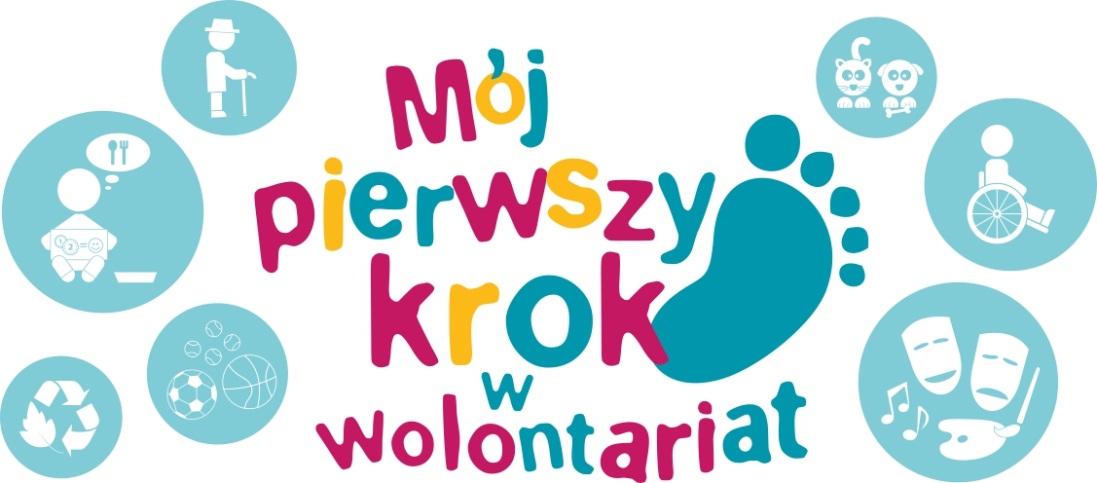 Zrób pierwszy krok i wstąp do…                                   SZKOLNEGO KLUBU MAŁYCH WOLONTARIUSZYRealizowanego w ramach ogólnopolskiego programu społecznego „Mały Wolontariat”, który ma uczyć dzieci i młodzież wrażliwości społecznej, pomagania innym oraz odpowiedzialności                     za otaczający nas świat.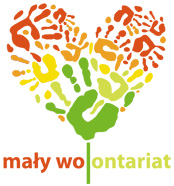 W tym roku klub będzie pracował innowacyjną metodą projektu, która jest najbardziej interaktywną metodą nauczania, ponieważnajsilniej angażuje uczniów,                            a przy tym łączy inne metody                         i techniki uczenia się.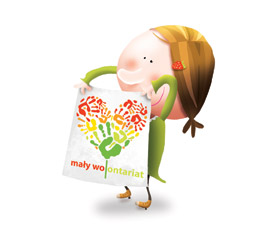 W pracy klubu inspirować będziemy się uczynkami Cecylki Knedelek bohaterki ważnej dla projektu książki: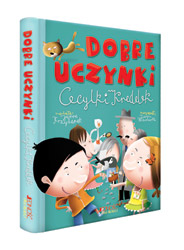 Oddajmy serce innym jak Ona !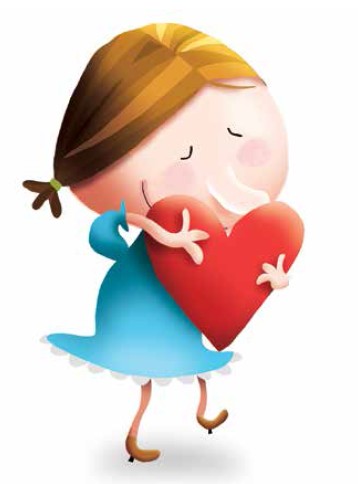 Zapisy do klubu u prowadzących Moniki Burzyńskiej, Marty Mitoraj, Katarzyny Kawalec-Babel –o zapisie decydują rodzice/opiekunowie, którzy wypełniają zgodę na Wasz udział w KLUBIE MAŁEGO WOLONTARIUSZA.W tym roku planujemy jeszcze bliżej współpracować z Samorządem Uczniowskim i chcemy zachęcać                   do wzięcia udziału we wszystkich planowanych akcjach i wydarzeniach całą społeczność szkolną.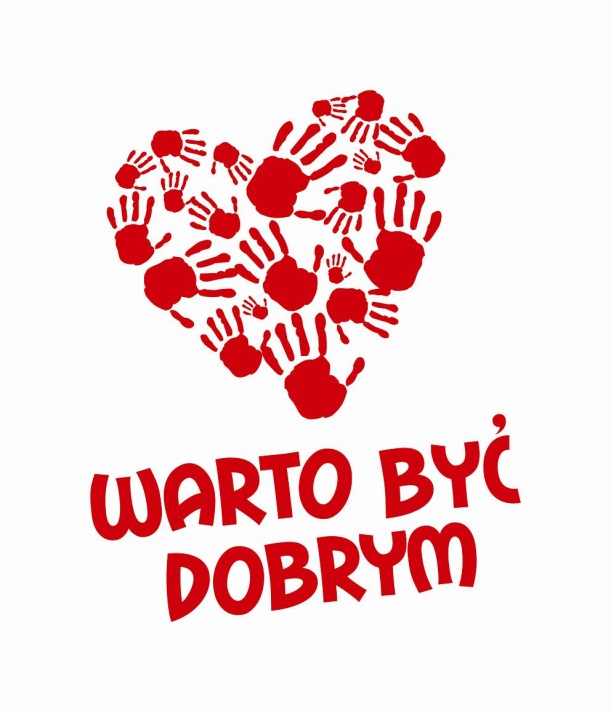 Każdy może wstąpić do klubu lub wesprzeć go w działaniach jednorazowo –członkowie klubu spotykają się co czwartek od 15:00 do 16:00 –szczegóły u prowadzących szkolny KLUB MAŁEGO WOLONTARIUSZA: Marty Mitoraj, Moniki Burzyńskiej, Katarzyny Kawalec-Babel.Nasza pierwsza akcja ruszyła „Zostań SUPERBOHATEREM”. Zachęcamy wszystkich do udziału        i owocnych zbiorów kasztanów i żołędzi